Вестник                        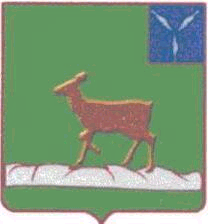 Ивантеевского муниципального районаофициальный  информационный бюллетень				 от 29 августа 2019 года №23 (80)Официальный сайт администрации Ивантеевского муниципального района				ivanteevka.sarmo.ruРешение Ивантеевского районного Собрания от 29.07.2019 №42 «О внесении  изменений и дополнений в Устав Ивантеевского муниципального районаСаратовской области» В соответствии  с  Федеральными законами от 6 октября 2003 года №131-ФЗ «Об общих принципах организации местного самоуправления в Российской Федерации», от 21 июля 2005 года  №97-ФЗ «О государственной регистрации уставов муниципальных образований», от 30.10.2018 года №382-ФЗ «О внесении изменений в отдельные законодательные акты Российской Федерации»,  от 30.10.2018 года     №387-ФЗ «О внесении изменений в статьи 2 и 28 Федерального закона «Об общих принципах организации местного самоуправления в Российской Федерации»»,  от 27 декабря 2018 года №556-ФЗ «О внесении изменений в статью 27 Федерального закона «Об общих принципах организации местного самоуправления в Российской Федерации», 
от 06.02.2019 года №3-ФЗ «О внесении изменений в статьи 21 и 26.3 Федерального закона "Об общих принципах организации законодательных (представительных) и исполнительных органов государственной власти субъектов Российской Федерации», от 01.05.2019 года №87-ФЗ «О внесении изменений в Федеральный закон «Об общих принципах организации местного самоуправления в Российской Федерации»  и на основании статьи 19 Устава Ивантеевского муниципального района Ивантеевское районное Собрание РЕШИЛО:1. Внести в Устав Ивантеевского муниципального района Саратовской области, принятый решением районного Собрания ОМО Ивантеевского района от 29 июня 2005 года №24 (с изменениями от 27 декабря 2005 года №60, от 11 июля 2006 года №55, от 29 ноября 2006 года №120, от 9 октября 2007 года №102, от 30 апреля 2008 года №58, от 10 марта 2009 года №19, от 24  февраля 2010 года №11, от 17 января 2011 года №1, от 6 февраля 2012 года №3, от 15 января 2013 года №2, от 29 ноября 2013 года №64, от 19 декабря 2014 года №66, от 30 марта 2015 года №18, от 6 августа 2015 года №66, от 26 февраля 2016 года №11, от 17 августа 2016 года №49, от 20 января 2017 года №2, от 19 мая 2017 года №44, от 26 октября 2017 года №75, от 26 февраля 2018 года №13, от 29 августа 2018 года №62) следующие изменения и дополнения:1.1.  Статья 3.  «Вопросы  местного значения муниципального района»:1)   Пункт 6.2 части 1 после слова «прав» дополнить словами «коренных малочисленных народов и других»;1.2.  Статья 3.2. Полномочия органов местного самоуправления по решению вопросов местного значения:1)  Пункт 4.1 части 1 признать утратившим силу;1.3. Статья 11. «Публичные слушания и общественные обсуждения»:1) Часть 4 изложить в следующей редакции:«4. Порядок организации и проведения публичных слушаний определяется уставом муниципального образования и (или) нормативными правовыми актами представительного органа муниципального образования и должен предусматривать заблаговременное оповещение жителей муниципального образования о времени и месте проведения публичных слушаний, заблаговременное ознакомление с проектом муниципального правового акта, другие меры, обеспечивающие участие в публичных слушаниях жителей муниципального образования, опубликование (обнародование) результатов публичных слушаний, включая мотивированное обоснование принятых решений». 1.4.  Статья 15.1 «Территориальное общественное самоуправление»:1)  Часть 1 изложить в следующей редакции:«1. Под территориальным общественным самоуправлением понимается самоорганизация граждан по месту их жительства на части территории поселения для самостоятельного и под свою ответственность осуществления собственных инициатив по вопросам местного значения.Границы территории, на которой осуществляется территориальное общественное самоуправление, устанавливаются по предложению населения, проживающего на соответствующей территории, представительным органом поселения».  2) Абзац 1 части 7 изложить в следующей редакции:«7. Территориальное общественное самоуправление считается учрежденным с момента регистрации устава территориального общественного самоуправления уполномоченным органом местного самоуправления соответствующего поселения, муниципального района. Порядок регистрации устава территориального общественного самоуправления определяется уставом муниципального образования и (или) нормативными правовыми актами представительного органа муниципального образования».1.5.   Статья 21 «Досрочное прекращение полномочий районного Собрания»:1)  В пункте 3 части 1 слова «частями 3, 3.2, 4 - 6, 6.1, 6.2, 7, 7.1, 7.2» заменить словами «частями 3, 3.1-1, 3.2, 3.3, 4 - 6.2, 7 - 7.2»;1.6.Статья 24 «Досрочное прекращение полномочий главы муниципального района»:1)  В пункте 12 части 1 слова «частями 3, 3.2, 4 - 6, 6.1, 6.2, 7, 7.1, 7.2» заменить словами «частями 3, 3.1-1, 3.2, 3.3, 4 - 6.2, 7 - 7.2»;1.7. Статья 33 «Статус депутата районного Собрания, члена выборного органа местного самоуправления, выборного должностного лица местного самоуправления»: 1) Пункт 2 части 7 после слов «политической партией,» дополнить словами «профсоюзом, зарегистрированным в установленном порядке,».1.8. Статья 43 «Вступление в силу муниципальных правовых актов»:1)  Часть 2 дополнить абзацем 5  следующего  содержания:«Дополнительным источником официального опубликования   муниципальных нормативных правовых актов является портал Минюста России «Нормативные правовые акты в Российской Федерации», зарегистрированный как электронное (сетевое) средство массовой информации (свидетельство о регистрации  Эл №ф ФС77-72471 от 05.03.2018)».1.9. Статья 44 «Порядок опубликования (обнародования) муниципальных правовых актов, соглашений, заключаемых между органами местного самоуправления»:1)  Часть 4 изложить в следующей редакции:«4. Муниципальные нормативные правовые акты Ивантеевского районного Собрания Ивантеевского муниципального района Саратовской области, а также иные правовые акты представительного органа, определенные федеральными законами, муниципальными правовыми актами  Ивантеевского районного Собрания подлежат официальному опубликованию в течении 10 дней со дня  их принятия, если иное не установлено действующим законодательством».2) Часть 5 изложить в следующей редакции:«5. Муниципальные нормативные правовые акты администрации Ивантеевского муниципального района Саратовской области, определенные федеральными законами, муниципальными правовыми актами  Ивантееваского муниципального района подлежат официальному опубликованию в течении 10 дней  со дня подписания, если иное не установлено действующим законодательством».3) Дополнить частью 7 следующего содержания:«7. По окончании срока официального опубликования, экземпляр муниципального нормативного правового акта хранится  в администрации  Ивантеевского муниципального района для ознакомления граждан с принятыми и официально опубликованными муниципальными нормативными правовыми актами».2. Направить    настоящее решение  с  внесением  изменений и дополнений  на  государственную  регистрацию,  после  которой  решение  подлежит  официальному опубликованию.3. Решение вступает в силу с момента  его официального опубликования после государственной  регистрации.Решение Ивантеевского районного собрания от 29.08.2019 №52 «О передаче муниципального учреждения МБУДО «ДШИ с. Ивантеевка» в государственную собственность Саратовской области»В соответствии с Федеральными законами от 06.10.2003 г. №131-ФЗ «Об общих принципах организации местного самоуправления в Российской Федерации», Постановлением Правительства РФ от 13.06.2006 г. №374 «О перечнях документов, необходимых для принятия решения о передаче имущества из федеральной собственности в собственность субъекта Российской Федерации или муниципальную собственность из собственности  субъекта Российской Федерации в федеральную собственность или муниципальную собственность,  из муниципальной собственности в федеральную собственность или собственность субъекта Российской Федерации» и на основании статьи 19 Устава Ивантеевского муниципального района Саратовской области Ивантеевское районное Собрание РЕШИЛО:  	1. Передать из муниципальной собственности Ивантеевского муниципального района в государственную собственность Саратовской области муниципальное бюджетное учреждение дополнительного образования «Детская школа искусств с. Ивантеевка» Ивантеевского муниципального района Саратовской области согласно приложениям                 №1 и №2. 2. Опубликовать настоящее решение в официальном информационном бюллетене «Вестник Ивантеевского муниципального района» и разместить на официальном сайте администрации Ивантеевского муниципального района в сети «Интернет».3. Контроль за выполнением решения возложить на председателя постоянной комиссии по социальной политике, охране здоровья, образованию, культуре, работе с молодёжью Кузовёнкову И.Н.4. Настоящее решение вступает  в силу с момента его опубликования.Председатель Ивантеевскогорайонного Собрания                           А.М. НелинГлава Ивантеевскогомуниципального района Саратовской области                          В.В. БасовПриложение №1 к решению районного Собрания от 29.08.2019 №52 «О передаче муниципального учреждения МБУДО «ДШИ с. Ивантеевка» в государственную собственность Саратовской области»Перечень
муниципальных предприятий (учреждений) как имущественных комплексов, предлагаемых к передаче из муниципальной собственности                                                        в государственную собственность Саратовской областиПриложение №2 к решению районного Собрания от 29.08.2019 №52 «О передаче муниципального учреждения МБУДО «ДШИ с. Ивантеевка» в государственную собственность Саратовской области»Перечень
имущества, предлагаемого к передаче из муниципальной собственностив государственную собственность Саратовской областиУчредитель располагается по адресу: 413950, Саратовская область, с. Ивантеевка, ул. Советская, д.14Тираж Бюллетеня: 50 экземпляров. Бесплатно;Главный редактор: Басов В.В.Адреса издателя: 413950, Саратовская область, с. Ивантеевка, ул. Советская, д.14, тел. 5-16-41Электронный адрес: iva_omo@rambler.ruОфициальный сайт ivanteevka.sarmo.ru  Выпуск №23 (80)Издается с 2016 годаАвгуст - 2019СЕГОДНЯ В НОМЕРЕ:Председатель Ивантеевскогорайонного Собрания  	                    А.М. НелинГлава Ивантеевского муниципального района Саратовской области                   В.В. Басов  Полное наименование организацииАдрес места нахождения организации, ИНН организацииМуниципальное бюджетное учреждение дополнительного образования «Детская школа искусств с. Ивантеевка» Ивантеевского муниципального района  Саратовской области413950, Саратовская обл. Ивантеевский район, с. Ивантеевка ул. Советская д.206414004177Полное наименование организацииАдрес места нахождения организации, ИНН организацииНаименование имуществаНаименование имуществаКол-воАдрес места нахождения имуществаАдрес места нахождения имуществаИндивидуализирующие характеристики имуществаИндивидуализирующие характеристики имуществаПолное наименование организацииАдрес места нахождения организации, ИНН организацииНаименование имуществаНаименование имуществаКол-воАдрес места нахождения имуществаАдрес места нахождения имуществаИндивидуализирующие характеристики имуществаИндивидуализирующие характеристики имуществаПолное наименование организацииАдрес места нахождения организации, ИНН организацииНаименование имуществаНаименование имуществаКол-воАдрес места нахождения имуществаАдрес места нахождения имуществаИндивидуализирующие характеристики имуществаИндивидуализирующие характеристики имущества12334566Муниципальное бюджетное учреждение дополнительного образования «Детская школа искусств                         с. Ивантеевка» Ивантеевского муниципального  района Саратовской области413950, Саратовская обл. Ивантеевский район,                     с. Ивантеевка                           ул. Советская д.20,
64140041771. Здание "Детская школа искусств"                                 с. Ивантеевка  Ивантеевского муниципального района                                1. Здание "Детская школа искусств"                                 с. Ивантеевка  Ивантеевского муниципального района                                1413950, Саратовская обл. Ивантеевский район,                      с. Ивантеевка                 ул. Советская д.20,                    Муниципальное бюджетное учреждение дополнительного образования «Детская школа искусств                 с. Ивантеевка» Ивантеевского муниципального района Саратовской области413950, Саратовская обл. Ивантеевский район,                      с. Ивантеевка                 ул. Советская д.20,                    Муниципальное бюджетное учреждение дополнительного образования «Детская школа искусств                 с. Ивантеевка» Ивантеевского муниципального района Саратовской области677,7 м²677,7 м²Муниципальное бюджетное учреждение дополнительного образования «Детская школа искусств                         с. Ивантеевка» Ивантеевского муниципального  района Саратовской области413950, Саратовская обл. Ивантеевский район,                     с. Ивантеевка                           ул. Советская д.20,
64140041772. Земельный участок  2. Земельный участок  1413950, Саратовская обл. Ивантеевский район,                      с. Ивантеевка                 ул. Советская д.20,                    Муниципальное бюджетное учреждение дополнительного образования «Детская школа искусств                 с. Ивантеевка» Ивантеевского муниципального района Саратовской области413950, Саратовская обл. Ивантеевский район,                      с. Ивантеевка                 ул. Советская д.20,                    Муниципальное бюджетное учреждение дополнительного образования «Детская школа искусств                 с. Ивантеевка» Ивантеевского муниципального района Саратовской области 1355 м² 1355 м²Муниципальное бюджетное учреждение дополнительного образования «Детская школа искусств                         с. Ивантеевка» Ивантеевского муниципального  района Саратовской области413950, Саратовская обл. Ивантеевский район,                     с. Ивантеевка                           ул. Советская д.20,
64140041773. Водопроводная сеть 3. Водопроводная сеть 1413950, Саратовская обл. Ивантеевский район,                      с. Ивантеевка                 ул. Советская д.20,                    Муниципальное бюджетное учреждение дополнительного образования «Детская школа искусств                 с. Ивантеевка» Ивантеевского муниципального района Саратовской области413950, Саратовская обл. Ивантеевский район,                      с. Ивантеевка                 ул. Советская д.20,                    Муниципальное бюджетное учреждение дополнительного образования «Детская школа искусств                 с. Ивантеевка» Ивантеевского муниципального района Саратовской области75 м75 мМуниципальное бюджетное учреждение дополнительного образования «Детская школа искусств                         с. Ивантеевка» Ивантеевского муниципального  района Саратовской области413950, Саратовская обл. Ивантеевский район,                     с. Ивантеевка                           ул. Советская д.20,
64140041774. Celviano AP-460BK, цифровое фортепиано4. Celviano AP-460BK, цифровое фортепиано1413950, Саратовская обл. Ивантеевский район,                      с. Ивантеевка                 ул. Советская д.20,                    Муниципальное бюджетное учреждение дополнительного образования «Детская школа искусств                 с. Ивантеевка» Ивантеевского муниципального района Саратовской области413950, Саратовская обл. Ивантеевский район,                      с. Ивантеевка                 ул. Советская д.20,                    Муниципальное бюджетное учреждение дополнительного образования «Детская школа искусств                 с. Ивантеевка» Ивантеевского муниципального района Саратовской области012.4.0030012.4.0030Муниципальное бюджетное учреждение дополнительного образования «Детская школа искусств                         с. Ивантеевка» Ивантеевского муниципального  района Саратовской области413950, Саратовская обл. Ивантеевский район,                     с. Ивантеевка                           ул. Советская д.20,
64140041775. DVD Видеомагнитофон5. DVD Видеомагнитофон1413950, Саратовская обл. Ивантеевский район,                      с. Ивантеевка                 ул. Советская д.20,                    Муниципальное бюджетное учреждение дополнительного образования «Детская школа искусств                 с. Ивантеевка» Ивантеевского муниципального района Саратовской области413950, Саратовская обл. Ивантеевский район,                      с. Ивантеевка                 ул. Советская д.20,                    Муниципальное бюджетное учреждение дополнительного образования «Детская школа искусств                 с. Ивантеевка» Ивантеевского муниципального района Саратовской области010.4.0261010.4.0261Муниципальное бюджетное учреждение дополнительного образования «Детская школа искусств                         с. Ивантеевка» Ивантеевского муниципального  района Саратовской области413950, Саратовская обл. Ивантеевский район,                     с. Ивантеевка                           ул. Советская д.20,
64140041776. Yamaha MG-12CX Микшерный пульт6. Yamaha MG-12CX Микшерный пульт1413950, Саратовская обл. Ивантеевский район,                      с. Ивантеевка                 ул. Советская д.20,                    Муниципальное бюджетное учреждение дополнительного образования «Детская школа искусств                 с. Ивантеевка» Ивантеевского муниципального района Саратовской области413950, Саратовская обл. Ивантеевский район,                      с. Ивантеевка                 ул. Советская д.20,                    Муниципальное бюджетное учреждение дополнительного образования «Детская школа искусств                 с. Ивантеевка» Ивантеевского муниципального района Саратовской области013.4.0007013.4.0007Муниципальное бюджетное учреждение дополнительного образования «Детская школа искусств                         с. Ивантеевка» Ивантеевского муниципального  района Саратовской области413950, Саратовская обл. Ивантеевский район,                     с. Ивантеевка                           ул. Советская д.20,
64140041777. Аккордеон "Юпитер 3/4" диапазон 34х80,3-х голосный,5+2 регистра, не выборный. 7. Аккордеон "Юпитер 3/4" диапазон 34х80,3-х голосный,5+2 регистра, не выборный. 1413950, Саратовская обл. Ивантеевский район,                      с. Ивантеевка                 ул. Советская д.20,                    Муниципальное бюджетное учреждение дополнительного образования «Детская школа искусств                 с. Ивантеевка» Ивантеевского муниципального района Саратовской области413950, Саратовская обл. Ивантеевский район,                      с. Ивантеевка                 ул. Советская д.20,                    Муниципальное бюджетное учреждение дополнительного образования «Детская школа искусств                 с. Ивантеевка» Ивантеевского муниципального района Саратовской области013.4.0200013.4.0200Муниципальное бюджетное учреждение дополнительного образования «Детская школа искусств                         с. Ивантеевка» Ивантеевского муниципального  района Саратовской области413950, Саратовская обл. Ивантеевский район,                     с. Ивантеевка                           ул. Советская д.20,
64140041778. Аккордеон Perle 26/48/II/38. Аккордеон Perle 26/48/II/31413950, Саратовская обл. Ивантеевский район,                      с. Ивантеевка                 ул. Советская д.20,                    Муниципальное бюджетное учреждение дополнительного образования «Детская школа искусств                 с. Ивантеевка» Ивантеевского муниципального района Саратовской области413950, Саратовская обл. Ивантеевский район,                      с. Ивантеевка                 ул. Советская д.20,                    Муниципальное бюджетное учреждение дополнительного образования «Детская школа искусств                 с. Ивантеевка» Ивантеевского муниципального района Саратовской области012.4.0026012.4.0026Муниципальное бюджетное учреждение дополнительного образования «Детская школа искусств                         с. Ивантеевка» Ивантеевского муниципального  района Саратовской области413950, Саратовская обл. Ивантеевский район,                     с. Ивантеевка                           ул. Советская д.20,
64140041779. Аккордеон "Вельтмейстер"9. Аккордеон "Вельтмейстер"1413950, Саратовская обл. Ивантеевский район,                      с. Ивантеевка                 ул. Советская д.20,                    Муниципальное бюджетное учреждение дополнительного образования «Детская школа искусств                 с. Ивантеевка» Ивантеевского муниципального района Саратовской области413950, Саратовская обл. Ивантеевский район,                      с. Ивантеевка                 ул. Советская д.20,                    Муниципальное бюджетное учреждение дополнительного образования «Детская школа искусств                 с. Ивантеевка» Ивантеевского муниципального района Саратовской области010.4.0099010.4.0099Муниципальное бюджетное учреждение дополнительного образования «Детская школа искусств                         с. Ивантеевка» Ивантеевского муниципального  района Саратовской области413950, Саратовская обл. Ивантеевский район,                     с. Ивантеевка                           ул. Советская д.20,
641400417710. Аккордеон "Вельтмейстер"10. Аккордеон "Вельтмейстер"1413950, Саратовская обл. Ивантеевский район,                      с. Ивантеевка                 ул. Советская д.20,                    Муниципальное бюджетное учреждение дополнительного образования «Детская школа искусств                 с. Ивантеевка» Ивантеевского муниципального района Саратовской области413950, Саратовская обл. Ивантеевский район,                      с. Ивантеевка                 ул. Советская д.20,                    Муниципальное бюджетное учреждение дополнительного образования «Детская школа искусств                 с. Ивантеевка» Ивантеевского муниципального района Саратовской области013.4.0008013.4.0008Муниципальное бюджетное учреждение дополнительного образования «Детская школа искусств                         с. Ивантеевка» Ивантеевского муниципального  района Саратовской области413950, Саратовская обл. Ивантеевский район,                     с. Ивантеевка                           ул. Советская д.20,
641400417711. Акустическая система11. Акустическая система1413950, Саратовская обл. Ивантеевский район,                      с. Ивантеевка                 ул. Советская д.20,                    Муниципальное бюджетное учреждение дополнительного образования «Детская школа искусств                 с. Ивантеевка» Ивантеевского муниципального района Саратовской области413950, Саратовская обл. Ивантеевский район,                      с. Ивантеевка                 ул. Советская д.20,                    Муниципальное бюджетное учреждение дополнительного образования «Детская школа искусств                 с. Ивантеевка» Ивантеевского муниципального района Саратовской области010.4.0292010.4.0292Муниципальное бюджетное учреждение дополнительного образования «Детская школа искусств                         с. Ивантеевка» Ивантеевского муниципального  района Саратовской области413950, Саратовская обл. Ивантеевский район,                     с. Ивантеевка                           ул. Советская д.20,
641400417712. Акустическая система12. Акустическая система1413950, Саратовская обл. Ивантеевский район,                      с. Ивантеевка                 ул. Советская д.20,                    Муниципальное бюджетное учреждение дополнительного образования «Детская школа искусств                 с. Ивантеевка» Ивантеевского муниципального района Саратовской области413950, Саратовская обл. Ивантеевский район,                      с. Ивантеевка                 ул. Советская д.20,                    Муниципальное бюджетное учреждение дополнительного образования «Детская школа искусств                 с. Ивантеевка» Ивантеевского муниципального района Саратовской области010.4.0255010.4.0255Муниципальное бюджетное учреждение дополнительного образования «Детская школа искусств                         с. Ивантеевка» Ивантеевского муниципального  района Саратовской области413950, Саратовская обл. Ивантеевский район,                     с. Ивантеевка                           ул. Советская д.20,
641400417713. Активная акустическая система Nordfolk13. Активная акустическая система Nordfolk1413950, Саратовская обл. Ивантеевский район,                      с. Ивантеевка                 ул. Советская д.20,                    Муниципальное бюджетное учреждение дополнительного образования «Детская школа искусств                 с. Ивантеевка» Ивантеевского муниципального района Саратовской области413950, Саратовская обл. Ивантеевский район,                      с. Ивантеевка                 ул. Советская д.20,                    Муниципальное бюджетное учреждение дополнительного образования «Детская школа искусств                 с. Ивантеевка» Ивантеевского муниципального района Саратовской области013.4.0070013.4.0070Муниципальное бюджетное учреждение дополнительного образования «Детская школа искусств                         с. Ивантеевка» Ивантеевского муниципального  района Саратовской области413950, Саратовская обл. Ивантеевский район,                     с. Ивантеевка                           ул. Советская д.20,
641400417714. Активная акустическая система Nordfolk14. Активная акустическая система Nordfolk1413950, Саратовская обл. Ивантеевский район,                      с. Ивантеевка                 ул. Советская д.20,                    Муниципальное бюджетное учреждение дополнительного образования «Детская школа искусств                 с. Ивантеевка» Ивантеевского муниципального района Саратовской области413950, Саратовская обл. Ивантеевский район,                      с. Ивантеевка                 ул. Советская д.20,                    Муниципальное бюджетное учреждение дополнительного образования «Детская школа искусств                 с. Ивантеевка» Ивантеевского муниципального района Саратовской области013.4.0069013.4.0069Муниципальное бюджетное учреждение дополнительного образования «Детская школа искусств                         с. Ивантеевка» Ивантеевского муниципального  района Саратовской области413950, Саратовская обл. Ивантеевский район,                     с. Ивантеевка                           ул. Советская д.20,
641400417715. Музыкальный центр15. Музыкальный центр1413950, Саратовская обл. Ивантеевский район,                      с. Ивантеевка                 ул. Советская д.20,                    Муниципальное бюджетное учреждение дополнительного образования «Детская школа искусств                 с. Ивантеевка» Ивантеевского муниципального района Саратовской области413950, Саратовская обл. Ивантеевский район,                      с. Ивантеевка                 ул. Советская д.20,                    Муниципальное бюджетное учреждение дополнительного образования «Детская школа искусств                 с. Ивантеевка» Ивантеевского муниципального района Саратовской области012.4.0014012.4.0014Муниципальное бюджетное учреждение дополнительного образования «Детская школа искусств                         с. Ивантеевка» Ивантеевского муниципального  района Саратовской области413950, Саратовская обл. Ивантеевский район,                     с. Ивантеевка                           ул. Советская д.20,
641400417716. Аудиомагнитола LG SB3616. Аудиомагнитола LG SB361413950, Саратовская обл. Ивантеевский район,                      с. Ивантеевка                 ул. Советская д.20,                    Муниципальное бюджетное учреждение дополнительного образования «Детская школа искусств                 с. Ивантеевка» Ивантеевского муниципального района Саратовской области413950, Саратовская обл. Ивантеевский район,                      с. Ивантеевка                 ул. Советская д.20,                    Муниципальное бюджетное учреждение дополнительного образования «Детская школа искусств                 с. Ивантеевка» Ивантеевского муниципального района Саратовской области013.4.0023013.4.0023Муниципальное бюджетное учреждение дополнительного образования «Детская школа искусств                         с. Ивантеевка» Ивантеевского муниципального  района Саратовской области413950, Саратовская обл. Ивантеевский район,                     с. Ивантеевка                           ул. Советская д.20,
641400417717. Баян "Тула"17. Баян "Тула"1413950, Саратовская обл. Ивантеевский район,                      с. Ивантеевка                 ул. Советская д.20,                    Муниципальное бюджетное учреждение дополнительного образования «Детская школа искусств                 с. Ивантеевка» Ивантеевского муниципального района Саратовской области413950, Саратовская обл. Ивантеевский район,                      с. Ивантеевка                 ул. Советская д.20,                    Муниципальное бюджетное учреждение дополнительного образования «Детская школа искусств                 с. Ивантеевка» Ивантеевского муниципального района Саратовской области010.4.0145010.4.0145Муниципальное бюджетное учреждение дополнительного образования «Детская школа искусств                         с. Ивантеевка» Ивантеевского муниципального  района Саратовской области413950, Саратовская обл. Ивантеевский район,                     с. Ивантеевка                           ул. Советская д.20,
641400417718. Баян "Юпитер-1Д"18. Баян "Юпитер-1Д"1413950, Саратовская обл. Ивантеевский район,                      с. Ивантеевка                 ул. Советская д.20,                    Муниципальное бюджетное учреждение дополнительного образования «Детская школа искусств                 с. Ивантеевка» Ивантеевского муниципального района Саратовской области413950, Саратовская обл. Ивантеевский район,                      с. Ивантеевка                 ул. Советская д.20,                    Муниципальное бюджетное учреждение дополнительного образования «Детская школа искусств                 с. Ивантеевка» Ивантеевского муниципального района Саратовской области012.4.0035012.4.0035Муниципальное бюджетное учреждение дополнительного образования «Детская школа искусств                         с. Ивантеевка» Ивантеевского муниципального  района Саратовской области413950, Саратовская обл. Ивантеевский район,                     с. Ивантеевка                           ул. Советская д.20,
641400417719. Баян "Юпитер-1ДНВ"1-голос., диапоз.37*60,3-х рядный19. Баян "Юпитер-1ДНВ"1-голос., диапоз.37*60,3-х рядный1413950, Саратовская обл. Ивантеевский район,                      с. Ивантеевка                 ул. Советская д.20,                    Муниципальное бюджетное учреждение дополнительного образования «Детская школа искусств                 с. Ивантеевка» Ивантеевского муниципального района Саратовской области413950, Саратовская обл. Ивантеевский район,                      с. Ивантеевка                 ул. Советская д.20,                    Муниципальное бюджетное учреждение дополнительного образования «Детская школа искусств                 с. Ивантеевка» Ивантеевского муниципального района Саратовской области013.4.0072013.4.0072Муниципальное бюджетное учреждение дополнительного образования «Детская школа искусств                         с. Ивантеевка» Ивантеевского муниципального  района Саратовской области413950, Саратовская обл. Ивантеевский район,                     с. Ивантеевка                           ул. Советская д.20,
641400417720. Баян рубин 720. Баян рубин 71413950, Саратовская обл. Ивантеевский район,                      с. Ивантеевка                 ул. Советская д.20,                    Муниципальное бюджетное учреждение дополнительного образования «Детская школа искусств                 с. Ивантеевка» Ивантеевского муниципального района Саратовской области413950, Саратовская обл. Ивантеевский район,                      с. Ивантеевка                 ул. Советская д.20,                    Муниципальное бюджетное учреждение дополнительного образования «Детская школа искусств                 с. Ивантеевка» Ивантеевского муниципального района Саратовской области010.4.0311010.4.0311Муниципальное бюджетное учреждение дополнительного образования «Детская школа искусств                         с. Ивантеевка» Ивантеевского муниципального  района Саратовской области413950, Саратовская обл. Ивантеевский район,                     с. Ивантеевка                           ул. Советская д.20,
641400417721. Баян ученический ТУЛА 9255х12050           БН-50-221. Баян ученический ТУЛА 9255х12050           БН-50-21413950, Саратовская обл. Ивантеевский район,                      с. Ивантеевка                 ул. Советская д.20,                    Муниципальное бюджетное учреждение дополнительного образования «Детская школа искусств                 с. Ивантеевка» Ивантеевского муниципального района Саратовской области413950, Саратовская обл. Ивантеевский район,                      с. Ивантеевка                 ул. Советская д.20,                    Муниципальное бюджетное учреждение дополнительного образования «Детская школа искусств                 с. Ивантеевка» Ивантеевского муниципального района Саратовской области012.4.0040012.4.0040Муниципальное бюджетное учреждение дополнительного образования «Детская школа искусств                         с. Ивантеевка» Ивантеевского муниципального  района Саратовской области413950, Саратовская обл. Ивантеевский район,                     с. Ивантеевка                           ул. Советская д.20,
641400417722. Видеоплейер "Караоке"22. Видеоплейер "Караоке"1413950, Саратовская обл. Ивантеевский район,                      с. Ивантеевка                 ул. Советская д.20,                    Муниципальное бюджетное учреждение дополнительного образования «Детская школа искусств                 с. Ивантеевка» Ивантеевского муниципального района Саратовской области413950, Саратовская обл. Ивантеевский район,                      с. Ивантеевка                 ул. Советская д.20,                    Муниципальное бюджетное учреждение дополнительного образования «Детская школа искусств                 с. Ивантеевка» Ивантеевского муниципального района Саратовской области010.4.0098010.4.0098Муниципальное бюджетное учреждение дополнительного образования «Детская школа искусств                         с. Ивантеевка» Ивантеевского муниципального  района Саратовской области413950, Саратовская обл. Ивантеевский район,                     с. Ивантеевка                           ул. Советская д.20,
641400417723. Водонагреватель Elsotherm CK8U23. Водонагреватель Elsotherm CK8U2413950, Саратовская обл. Ивантеевский район,                      с. Ивантеевка                 ул. Советская д.20,                    Муниципальное бюджетное учреждение дополнительного образования «Детская школа искусств                 с. Ивантеевка» Ивантеевского муниципального района Саратовской области413950, Саратовская обл. Ивантеевский район,                      с. Ивантеевка                 ул. Советская д.20,                    Муниципальное бюджетное учреждение дополнительного образования «Детская школа искусств                 с. Ивантеевка» Ивантеевского муниципального района Саратовской области013.4.0090013.4.0090Муниципальное бюджетное учреждение дополнительного образования «Детская школа искусств                         с. Ивантеевка» Ивантеевского муниципального  района Саратовской области413950, Саратовская обл. Ивантеевский район,                     с. Ивантеевка                           ул. Советская д.20,
641400417724. Гармонь "Тульская"24. Гармонь "Тульская"1413950, Саратовская обл. Ивантеевский район,                      с. Ивантеевка                 ул. Советская д.20,                    Муниципальное бюджетное учреждение дополнительного образования «Детская школа искусств                 с. Ивантеевка» Ивантеевского муниципального района Саратовской области413950, Саратовская обл. Ивантеевский район,                      с. Ивантеевка                 ул. Советская д.20,                    Муниципальное бюджетное учреждение дополнительного образования «Детская школа искусств                 с. Ивантеевка» Ивантеевского муниципального района Саратовской области010.4.0146010.4.0146Муниципальное бюджетное учреждение дополнительного образования «Детская школа искусств                         с. Ивантеевка» Ивантеевского муниципального  района Саратовской области413950, Саратовская обл. Ивантеевский район,                     с. Ивантеевка                           ул. Советская д.20,
641400417725. Гитара25. Гитара1413950, Саратовская обл. Ивантеевский район,                      с. Ивантеевка                 ул. Советская д.20,                    Муниципальное бюджетное учреждение дополнительного образования «Детская школа искусств                 с. Ивантеевка» Ивантеевского муниципального района Саратовской области413950, Саратовская обл. Ивантеевский район,                      с. Ивантеевка                 ул. Советская д.20,                    Муниципальное бюджетное учреждение дополнительного образования «Детская школа искусств                 с. Ивантеевка» Ивантеевского муниципального района Саратовской области010.4.0016010.4.0016Муниципальное бюджетное учреждение дополнительного образования «Детская школа искусств                         с. Ивантеевка» Ивантеевского муниципального  района Саратовской области413950, Саратовская обл. Ивантеевский район,                     с. Ивантеевка                           ул. Советская д.20,
641400417726. Доска ДК 12н (мел,нотный стан)26. Доска ДК 12н (мел,нотный стан)1413950, Саратовская обл. Ивантеевский район,                      с. Ивантеевка                 ул. Советская д.20,                    Муниципальное бюджетное учреждение дополнительного образования «Детская школа искусств                 с. Ивантеевка» Ивантеевского муниципального района Саратовской области413950, Саратовская обл. Ивантеевский район,                      с. Ивантеевка                 ул. Советская д.20,                    Муниципальное бюджетное учреждение дополнительного образования «Детская школа искусств                 с. Ивантеевка» Ивантеевского муниципального района Саратовской области013.6.0119013.6.0119Муниципальное бюджетное учреждение дополнительного образования «Детская школа искусств                         с. Ивантеевка» Ивантеевского муниципального  района Саратовской области413950, Саратовская обл. Ивантеевский район,                     с. Ивантеевка                           ул. Советская д.20,
641400417727. Доска ДК 12н (мел,нотный стан)27. Доска ДК 12н (мел,нотный стан)1413950, Саратовская обл. Ивантеевский район,                      с. Ивантеевка                 ул. Советская д.20,                    Муниципальное бюджетное учреждение дополнительного образования «Детская школа искусств                 с. Ивантеевка» Ивантеевского муниципального района Саратовской области413950, Саратовская обл. Ивантеевский район,                      с. Ивантеевка                 ул. Советская д.20,                    Муниципальное бюджетное учреждение дополнительного образования «Детская школа искусств                 с. Ивантеевка» Ивантеевского муниципального района Саратовской области013.6.0120013.6.0120Муниципальное бюджетное учреждение дополнительного образования «Детская школа искусств                         с. Ивантеевка» Ивантеевского муниципального  района Саратовской области413950, Саратовская обл. Ивантеевский район,                     с. Ивантеевка                           ул. Советская д.20,
641400417728. Доска ДП 12 к28. Доска ДП 12 к1413950, Саратовская обл. Ивантеевский район,                      с. Ивантеевка                 ул. Советская д.20,                    Муниципальное бюджетное учреждение дополнительного образования «Детская школа искусств                 с. Ивантеевка» Ивантеевского муниципального района Саратовской области413950, Саратовская обл. Ивантеевский район,                      с. Ивантеевка                 ул. Советская д.20,                    Муниципальное бюджетное учреждение дополнительного образования «Детская школа искусств                 с. Ивантеевка» Ивантеевского муниципального района Саратовской области010.6.0479010.6.0479Муниципальное бюджетное учреждение дополнительного образования «Детская школа искусств                         с. Ивантеевка» Ивантеевского муниципального  района Саратовской области413950, Саратовская обл. Ивантеевский район,                     с. Ивантеевка                           ул. Советская д.20,
641400417729. Доска интерактивная Legamaster PROFESSIONAL Board Flex 77"29. Доска интерактивная Legamaster PROFESSIONAL Board Flex 77"1413950, Саратовская обл. Ивантеевский район,                      с. Ивантеевка                 ул. Советская д.20,                    Муниципальное бюджетное учреждение дополнительного образования «Детская школа искусств                 с. Ивантеевка» Ивантеевского муниципального района Саратовской области413950, Саратовская обл. Ивантеевский район,                      с. Ивантеевка                 ул. Советская д.20,                    Муниципальное бюджетное учреждение дополнительного образования «Детская школа искусств                 с. Ивантеевка» Ивантеевского муниципального района Саратовской области013.4.0004013.4.0004Муниципальное бюджетное учреждение дополнительного образования «Детская школа искусств                         с. Ивантеевка» Ивантеевского муниципального  района Саратовской области413950, Саратовская обл. Ивантеевский район,                     с. Ивантеевка                           ул. Советская д.20,
641400417730. Источник бесп.питания30. Источник бесп.питания1413950, Саратовская обл. Ивантеевский район,                      с. Ивантеевка                 ул. Советская д.20,                    Муниципальное бюджетное учреждение дополнительного образования «Детская школа искусств                 с. Ивантеевка» Ивантеевского муниципального района Саратовской области413950, Саратовская обл. Ивантеевский район,                      с. Ивантеевка                 ул. Советская д.20,                    Муниципальное бюджетное учреждение дополнительного образования «Детская школа искусств                 с. Ивантеевка» Ивантеевского муниципального района Саратовской области013.4.0087013.4.0087Муниципальное бюджетное учреждение дополнительного образования «Детская школа искусств                         с. Ивантеевка» Ивантеевского муниципального  района Саратовской области413950, Саратовская обл. Ивантеевский район,                     с. Ивантеевка                           ул. Советская д.20,
641400417731. Компьютер31. Компьютер1413950, Саратовская обл. Ивантеевский район,                      с. Ивантеевка                 ул. Советская д.20,                    Муниципальное бюджетное учреждение дополнительного образования «Детская школа искусств                 с. Ивантеевка» Ивантеевского муниципального района Саратовской области413950, Саратовская обл. Ивантеевский район,                      с. Ивантеевка                 ул. Советская д.20,                    Муниципальное бюджетное учреждение дополнительного образования «Детская школа искусств                 с. Ивантеевка» Ивантеевского муниципального района Саратовской области010.4.0307010.4.0307Муниципальное бюджетное учреждение дополнительного образования «Детская школа искусств                         с. Ивантеевка» Ивантеевского муниципального  района Саратовской области413950, Саратовская обл. Ивантеевский район,                     с. Ивантеевка                           ул. Советская д.20,
641400417732. Компьютер AMD Athlon II X232. Компьютер AMD Athlon II X21413950, Саратовская обл. Ивантеевский район,                      с. Ивантеевка                 ул. Советская д.20,                    Муниципальное бюджетное учреждение дополнительного образования «Детская школа искусств                 с. Ивантеевка» Ивантеевского муниципального района Саратовской области413950, Саратовская обл. Ивантеевский район,                      с. Ивантеевка                 ул. Советская д.20,                    Муниципальное бюджетное учреждение дополнительного образования «Детская школа искусств                 с. Ивантеевка» Ивантеевского муниципального района Саратовской области010.4.0333010.4.0333Муниципальное бюджетное учреждение дополнительного образования «Детская школа искусств                         с. Ивантеевка» Ивантеевского муниципального  района Саратовской области413950, Саратовская обл. Ивантеевский район,                     с. Ивантеевка                           ул. Советская д.20,
641400417733. Компьютер LED Packard Bell Viseo 203DXB 19.5"(Системный блок,монитор, клавиатура,мышь)  33. Компьютер LED Packard Bell Viseo 203DXB 19.5"(Системный блок,монитор, клавиатура,мышь)  1413950, Саратовская обл. Ивантеевский район,                      с. Ивантеевка                 ул. Советская д.20,                    Муниципальное бюджетное учреждение дополнительного образования «Детская школа искусств                 с. Ивантеевка» Ивантеевского муниципального района Саратовской области413950, Саратовская обл. Ивантеевский район,                      с. Ивантеевка                 ул. Советская д.20,                    Муниципальное бюджетное учреждение дополнительного образования «Детская школа искусств                 с. Ивантеевка» Ивантеевского муниципального района Саратовской области013.4.0078013.4.0078Муниципальное бюджетное учреждение дополнительного образования «Детская школа искусств                         с. Ивантеевка» Ивантеевского муниципального  района Саратовской области413950, Саратовская обл. Ивантеевский район,                     с. Ивантеевка                           ул. Советская д.20,
641400417734. Контейнер для сбора ТБО34. Контейнер для сбора ТБО1413950, Саратовская обл. Ивантеевский район,                      с. Ивантеевка                 ул. Советская д.20,                    Муниципальное бюджетное учреждение дополнительного образования «Детская школа искусств                 с. Ивантеевка» Ивантеевского муниципального района Саратовской области413950, Саратовская обл. Ивантеевский район,                      с. Ивантеевка                 ул. Советская д.20,                    Муниципальное бюджетное учреждение дополнительного образования «Детская школа искусств                 с. Ивантеевка» Ивантеевского муниципального района Саратовской области010.6.0502010.6.0502Муниципальное бюджетное учреждение дополнительного образования «Детская школа искусств                         с. Ивантеевка» Ивантеевского муниципального  района Саратовской области413950, Саратовская обл. Ивантеевский район,                     с. Ивантеевка                           ул. Советская д.20,
641400417735. Котел MICRO New 150 NR.35. Котел MICRO New 150 NR.1413950, Саратовская обл. Ивантеевский район,                      с. Ивантеевка                 ул. Советская д.20,                    Муниципальное бюджетное учреждение дополнительного образования «Детская школа искусств                 с. Ивантеевка» Ивантеевского муниципального района Саратовской области413950, Саратовская обл. Ивантеевский район,                      с. Ивантеевка                 ул. Советская д.20,                    Муниципальное бюджетное учреждение дополнительного образования «Детская школа искусств                 с. Ивантеевка» Ивантеевского муниципального района Саратовской области012.4.0038012.4.0038Муниципальное бюджетное учреждение дополнительного образования «Детская школа искусств                         с. Ивантеевка» Ивантеевского муниципального  района Саратовской области413950, Саратовская обл. Ивантеевский район,                     с. Ивантеевка                           ул. Советская д.20,
641400417736. Ксерокс МФУ Canon I-Sensys MF401836. Ксерокс МФУ Canon I-Sensys MF40181413950, Саратовская обл. Ивантеевский район,                      с. Ивантеевка                 ул. Советская д.20,                    Муниципальное бюджетное учреждение дополнительного образования «Детская школа искусств                 с. Ивантеевка» Ивантеевского муниципального района Саратовской области413950, Саратовская обл. Ивантеевский район,                      с. Ивантеевка                 ул. Советская д.20,                    Муниципальное бюджетное учреждение дополнительного образования «Детская школа искусств                 с. Ивантеевка» Ивантеевского муниципального района Саратовской области010.4.0336010.4.0336Муниципальное бюджетное учреждение дополнительного образования «Детская школа искусств                         с. Ивантеевка» Ивантеевского муниципального  района Саратовской области413950, Саратовская обл. Ивантеевский район,                     с. Ивантеевка                           ул. Советская д.20,
641400417737. Лестница-стремянка (3*13) 37. Лестница-стремянка (3*13) 1413950, Саратовская обл. Ивантеевский район,                      с. Ивантеевка                 ул. Советская д.20,                    Муниципальное бюджетное учреждение дополнительного образования «Детская школа искусств                 с. Ивантеевка» Ивантеевского муниципального района Саратовской области413950, Саратовская обл. Ивантеевский район,                      с. Ивантеевка                 ул. Советская д.20,                    Муниципальное бюджетное учреждение дополнительного образования «Детская школа искусств                 с. Ивантеевка» Ивантеевского муниципального района Саратовской области013.6.0118013.6.0118Муниципальное бюджетное учреждение дополнительного образования «Детская школа искусств                         с. Ивантеевка» Ивантеевского муниципального  района Саратовской области413950, Саратовская обл. Ивантеевский район,                     с. Ивантеевка                           ул. Советская д.20,
641400417738. Магнитола PANASONIC  RX-D29 E38. Магнитола PANASONIC  RX-D29 E1413950, Саратовская обл. Ивантеевский район,                      с. Ивантеевка                 ул. Советская д.20,                    Муниципальное бюджетное учреждение дополнительного образования «Детская школа искусств                 с. Ивантеевка» Ивантеевского муниципального района Саратовской области413950, Саратовская обл. Ивантеевский район,                      с. Ивантеевка                 ул. Советская д.20,                    Муниципальное бюджетное учреждение дополнительного образования «Детская школа искусств                 с. Ивантеевка» Ивантеевского муниципального района Саратовской области010.4.0231010.4.0231Муниципальное бюджетное учреждение дополнительного образования «Детская школа искусств                         с. Ивантеевка» Ивантеевского муниципального  района Саратовской области413950, Саратовская обл. Ивантеевский район,                     с. Ивантеевка                           ул. Советская д.20,
641400417739. Микрофон ручной39. Микрофон ручной1413950, Саратовская обл. Ивантеевский район,                      с. Ивантеевка                 ул. Советская д.20,                    Муниципальное бюджетное учреждение дополнительного образования «Детская школа искусств                 с. Ивантеевка» Ивантеевского муниципального района Саратовской области413950, Саратовская обл. Ивантеевский район,                      с. Ивантеевка                 ул. Советская д.20,                    Муниципальное бюджетное учреждение дополнительного образования «Детская школа искусств                 с. Ивантеевка» Ивантеевского муниципального района Саратовской области010.4.0393010.4.0393Муниципальное бюджетное учреждение дополнительного образования «Детская школа искусств                         с. Ивантеевка» Ивантеевского муниципального  района Саратовской области413950, Саратовская обл. Ивантеевский район,                     с. Ивантеевка                           ул. Советская д.20,
641400417740. Музыкальный центр40. Музыкальный центр1413950, Саратовская обл. Ивантеевский район,                      с. Ивантеевка                 ул. Советская д.20,                    Муниципальное бюджетное учреждение дополнительного образования «Детская школа искусств                 с. Ивантеевка» Ивантеевского муниципального района Саратовской области413950, Саратовская обл. Ивантеевский район,                      с. Ивантеевка                 ул. Советская д.20,                    Муниципальное бюджетное учреждение дополнительного образования «Детская школа искусств                 с. Ивантеевка» Ивантеевского муниципального района Саратовской области010.4.0097010.4.0097Муниципальное бюджетное учреждение дополнительного образования «Детская школа искусств                         с. Ивантеевка» Ивантеевского муниципального  района Саратовской области413950, Саратовская обл. Ивантеевский район,                     с. Ивантеевка                           ул. Советская д.20,
641400417741. Набор перкуссии41. Набор перкуссии1413950, Саратовская обл. Ивантеевский район,                      с. Ивантеевка                 ул. Советская д.20,                    Муниципальное бюджетное учреждение дополнительного образования «Детская школа искусств                 с. Ивантеевка» Ивантеевского муниципального района Саратовской области413950, Саратовская обл. Ивантеевский район,                      с. Ивантеевка                 ул. Советская д.20,                    Муниципальное бюджетное учреждение дополнительного образования «Детская школа искусств                 с. Ивантеевка» Ивантеевского муниципального района Саратовской области013.4.0074013.4.0074Муниципальное бюджетное учреждение дополнительного образования «Детская школа искусств                         с. Ивантеевка» Ивантеевского муниципального  района Саратовской области413950, Саратовская обл. Ивантеевский район,                     с. Ивантеевка                           ул. Советская д.20,
641400417742. Ноутбук Lenovo IdeaPad 110-15IBR42. Ноутбук Lenovo IdeaPad 110-15IBR1413950, Саратовская обл. Ивантеевский район,                      с. Ивантеевка                 ул. Советская д.20,                    Муниципальное бюджетное учреждение дополнительного образования «Детская школа искусств                 с. Ивантеевка» Ивантеевского муниципального района Саратовской области413950, Саратовская обл. Ивантеевский район,                      с. Ивантеевка                 ул. Советская д.20,                    Муниципальное бюджетное учреждение дополнительного образования «Детская школа искусств                 с. Ивантеевка» Ивантеевского муниципального района Саратовской области013.4.0146013.4.0146Муниципальное бюджетное учреждение дополнительного образования «Детская школа искусств                         с. Ивантеевка» Ивантеевского муниципального  района Саратовской области413950, Саратовская обл. Ивантеевский район,                     с. Ивантеевка                           ул. Советская д.20,
641400417743. Ноутбук Samsung NP-R430-JA01RU43. Ноутбук Samsung NP-R430-JA01RU1413950, Саратовская обл. Ивантеевский район,                      с. Ивантеевка                 ул. Советская д.20,                    Муниципальное бюджетное учреждение дополнительного образования «Детская школа искусств                 с. Ивантеевка» Ивантеевского муниципального района Саратовской области413950, Саратовская обл. Ивантеевский район,                      с. Ивантеевка                 ул. Советская д.20,                    Муниципальное бюджетное учреждение дополнительного образования «Детская школа искусств                 с. Ивантеевка» Ивантеевского муниципального района Саратовской области010.4.0362010.4.0362Муниципальное бюджетное учреждение дополнительного образования «Детская школа искусств                         с. Ивантеевка» Ивантеевского муниципального  района Саратовской области413950, Саратовская обл. Ивантеевский район,                     с. Ивантеевка                           ул. Советская д.20,
641400417744. Пандус44. Пандус1413950, Саратовская обл. Ивантеевский район,                      с. Ивантеевка                 ул. Советская д.20,                    Муниципальное бюджетное учреждение дополнительного образования «Детская школа искусств                 с. Ивантеевка» Ивантеевского муниципального района Саратовской области413950, Саратовская обл. Ивантеевский район,                      с. Ивантеевка                 ул. Советская д.20,                    Муниципальное бюджетное учреждение дополнительного образования «Детская школа искусств                 с. Ивантеевка» Ивантеевского муниципального района Саратовской области012.6.0020012.6.0020Муниципальное бюджетное учреждение дополнительного образования «Детская школа искусств                         с. Ивантеевка» Ивантеевского муниципального  района Саратовской области413950, Саратовская обл. Ивантеевский район,                     с. Ивантеевка                           ул. Советская д.20,
641400417745. Пианино45. Пианино1413950, Саратовская обл. Ивантеевский район,                      с. Ивантеевка                 ул. Советская д.20,                    Муниципальное бюджетное учреждение дополнительного образования «Детская школа искусств                 с. Ивантеевка» Ивантеевского муниципального района Саратовской области413950, Саратовская обл. Ивантеевский район,                      с. Ивантеевка                 ул. Советская д.20,                    Муниципальное бюджетное учреждение дополнительного образования «Детская школа искусств                 с. Ивантеевка» Ивантеевского муниципального района Саратовской области010.4.0027010.4.0027Муниципальное бюджетное учреждение дополнительного образования «Детская школа искусств                         с. Ивантеевка» Ивантеевского муниципального  района Саратовской области413950, Саратовская обл. Ивантеевский район,                     с. Ивантеевка                           ул. Советская д.20,
641400417746. Пианино "Аккорд"46. Пианино "Аккорд"1413950, Саратовская обл. Ивантеевский район,                      с. Ивантеевка                 ул. Советская д.20,                    Муниципальное бюджетное учреждение дополнительного образования «Детская школа искусств                 с. Ивантеевка» Ивантеевского муниципального района Саратовской области413950, Саратовская обл. Ивантеевский район,                      с. Ивантеевка                 ул. Советская д.20,                    Муниципальное бюджетное учреждение дополнительного образования «Детская школа искусств                 с. Ивантеевка» Ивантеевского муниципального района Саратовской области010.4.0043010.4.0043Муниципальное бюджетное учреждение дополнительного образования «Детская школа искусств                         с. Ивантеевка» Ивантеевского муниципального  района Саратовской области413950, Саратовская обл. Ивантеевский район,                     с. Ивантеевка                           ул. Советская д.20,
641400417747. Пианино "Балтика"47. Пианино "Балтика"1413950, Саратовская обл. Ивантеевский район,                      с. Ивантеевка                 ул. Советская д.20,                    Муниципальное бюджетное учреждение дополнительного образования «Детская школа искусств                 с. Ивантеевка» Ивантеевского муниципального района Саратовской области413950, Саратовская обл. Ивантеевский район,                      с. Ивантеевка                 ул. Советская д.20,                    Муниципальное бюджетное учреждение дополнительного образования «Детская школа искусств                 с. Ивантеевка» Ивантеевского муниципального района Саратовской области010.4.0141010.4.0141Муниципальное бюджетное учреждение дополнительного образования «Детская школа искусств                         с. Ивантеевка» Ивантеевского муниципального  района Саратовской области413950, Саратовская обл. Ивантеевский район,                     с. Ивантеевка                           ул. Советская д.20,
641400417748. Пианино "Балтика"48. Пианино "Балтика"1413950, Саратовская обл. Ивантеевский район,                      с. Ивантеевка                 ул. Советская д.20,                    Муниципальное бюджетное учреждение дополнительного образования «Детская школа искусств                 с. Ивантеевка» Ивантеевского муниципального района Саратовской области413950, Саратовская обл. Ивантеевский район,                      с. Ивантеевка                 ул. Советская д.20,                    Муниципальное бюджетное учреждение дополнительного образования «Детская школа искусств                 с. Ивантеевка» Ивантеевского муниципального района Саратовской области010.4.0006010.4.0006Муниципальное бюджетное учреждение дополнительного образования «Детская школа искусств                         с. Ивантеевка» Ивантеевского муниципального  района Саратовской области413950, Саратовская обл. Ивантеевский район,                     с. Ивантеевка                           ул. Советская д.20,
641400417749. Пианино "Красный Октябрь"49. Пианино "Красный Октябрь"1413950, Саратовская обл. Ивантеевский район,                      с. Ивантеевка                 ул. Советская д.20,                    Муниципальное бюджетное учреждение дополнительного образования «Детская школа искусств                 с. Ивантеевка» Ивантеевского муниципального района Саратовской области413950, Саратовская обл. Ивантеевский район,                      с. Ивантеевка                 ул. Советская д.20,                    Муниципальное бюджетное учреждение дополнительного образования «Детская школа искусств                 с. Ивантеевка» Ивантеевского муниципального района Саратовской области010.4.0153010.4.0153Муниципальное бюджетное учреждение дополнительного образования «Детская школа искусств                         с. Ивантеевка» Ивантеевского муниципального  района Саратовской области413950, Саратовская обл. Ивантеевский район,                     с. Ивантеевка                           ул. Советская д.20,
641400417750. Пианино "Красный Октябрь"50. Пианино "Красный Октябрь"1413950, Саратовская обл. Ивантеевский район,                      с. Ивантеевка                 ул. Советская д.20,                    Муниципальное бюджетное учреждение дополнительного образования «Детская школа искусств                 с. Ивантеевка» Ивантеевского муниципального района Саратовской области413950, Саратовская обл. Ивантеевский район,                      с. Ивантеевка                 ул. Советская д.20,                    Муниципальное бюджетное учреждение дополнительного образования «Детская школа искусств                 с. Ивантеевка» Ивантеевского муниципального района Саратовской области010.4.0049010.4.0049Муниципальное бюджетное учреждение дополнительного образования «Детская школа искусств                         с. Ивантеевка» Ивантеевского муниципального  района Саратовской области413950, Саратовская обл. Ивантеевский район,                     с. Ивантеевка                           ул. Советская д.20,
641400417751. Пианино "Ласточка"51. Пианино "Ласточка"1413950, Саратовская обл. Ивантеевский район,                      с. Ивантеевка                 ул. Советская д.20,                    Муниципальное бюджетное учреждение дополнительного образования «Детская школа искусств                 с. Ивантеевка» Ивантеевского муниципального района Саратовской области413950, Саратовская обл. Ивантеевский район,                      с. Ивантеевка                 ул. Советская д.20,                    Муниципальное бюджетное учреждение дополнительного образования «Детская школа искусств                 с. Ивантеевка» Ивантеевского муниципального района Саратовской области010.4.0142010.4.0142Муниципальное бюджетное учреждение дополнительного образования «Детская школа искусств                         с. Ивантеевка» Ивантеевского муниципального  района Саратовской области413950, Саратовская обл. Ивантеевский район,                     с. Ивантеевка                           ул. Советская д.20,
641400417752. Пианино "Ласточка"52. Пианино "Ласточка"1413950, Саратовская обл. Ивантеевский район,                      с. Ивантеевка                 ул. Советская д.20,                    Муниципальное бюджетное учреждение дополнительного образования «Детская школа искусств                 с. Ивантеевка» Ивантеевского муниципального района Саратовской области413950, Саратовская обл. Ивантеевский район,                      с. Ивантеевка                 ул. Советская д.20,                    Муниципальное бюджетное учреждение дополнительного образования «Детская школа искусств                 с. Ивантеевка» Ивантеевского муниципального района Саратовской области010.4.0048010.4.0048Муниципальное бюджетное учреждение дополнительного образования «Детская школа искусств                         с. Ивантеевка» Ивантеевского муниципального  района Саратовской области413950, Саратовская обл. Ивантеевский район,                     с. Ивантеевка                           ул. Советская д.20,
641400417753. Пианино "Лирика"53. Пианино "Лирика"1413950, Саратовская обл. Ивантеевский район,                      с. Ивантеевка                 ул. Советская д.20,                    Муниципальное бюджетное учреждение дополнительного образования «Детская школа искусств                 с. Ивантеевка» Ивантеевского муниципального района Саратовской области413950, Саратовская обл. Ивантеевский район,                      с. Ивантеевка                 ул. Советская д.20,                    Муниципальное бюджетное учреждение дополнительного образования «Детская школа искусств                 с. Ивантеевка» Ивантеевского муниципального района Саратовской области010.4.0046010.4.0046Муниципальное бюджетное учреждение дополнительного образования «Детская школа искусств                         с. Ивантеевка» Ивантеевского муниципального  района Саратовской области413950, Саратовская обл. Ивантеевский район,                     с. Ивантеевка                           ул. Советская д.20,
641400417754. Пианино "Токата"54. Пианино "Токата"1413950, Саратовская обл. Ивантеевский район,                      с. Ивантеевка                 ул. Советская д.20,                    Муниципальное бюджетное учреждение дополнительного образования «Детская школа искусств                 с. Ивантеевка» Ивантеевского муниципального района Саратовской области413950, Саратовская обл. Ивантеевский район,                      с. Ивантеевка                 ул. Советская д.20,                    Муниципальное бюджетное учреждение дополнительного образования «Детская школа искусств                 с. Ивантеевка» Ивантеевского муниципального района Саратовской области010.4.0020010.4.0020Муниципальное бюджетное учреждение дополнительного образования «Детская школа искусств                         с. Ивантеевка» Ивантеевского муниципального  района Саратовской области413950, Саратовская обл. Ивантеевский район,                     с. Ивантеевка                           ул. Советская д.20,
641400417755. Пианино "Токата"55. Пианино "Токата"1413950, Саратовская обл. Ивантеевский район,                      с. Ивантеевка                 ул. Советская д.20,                    Муниципальное бюджетное учреждение дополнительного образования «Детская школа искусств                 с. Ивантеевка» Ивантеевского муниципального района Саратовской области413950, Саратовская обл. Ивантеевский район,                      с. Ивантеевка                 ул. Советская д.20,                    Муниципальное бюджетное учреждение дополнительного образования «Детская школа искусств                 с. Ивантеевка» Ивантеевского муниципального района Саратовской области010.4.0105010.4.0105Муниципальное бюджетное учреждение дополнительного образования «Детская школа искусств                         с. Ивантеевка» Ивантеевского муниципального  района Саратовской области413950, Саратовская обл. Ивантеевский район,                     с. Ивантеевка                           ул. Советская д.20,
641400417756. Пианино "Токата"56. Пианино "Токата"1413950, Саратовская обл. Ивантеевский район,                      с. Ивантеевка                 ул. Советская д.20,                    Муниципальное бюджетное учреждение дополнительного образования «Детская школа искусств                 с. Ивантеевка» Ивантеевского муниципального района Саратовской области413950, Саратовская обл. Ивантеевский район,                      с. Ивантеевка                 ул. Советская д.20,                    Муниципальное бюджетное учреждение дополнительного образования «Детская школа искусств                 с. Ивантеевка» Ивантеевского муниципального района Саратовской области010.4.0132010.4.0132Муниципальное бюджетное учреждение дополнительного образования «Детская школа искусств                         с. Ивантеевка» Ивантеевского муниципального  района Саратовской области413950, Саратовская обл. Ивантеевский район,                     с. Ивантеевка                           ул. Советская д.20,
641400417757. Принтер57. Принтер1413950, Саратовская обл. Ивантеевский район,                      с. Ивантеевка                 ул. Советская д.20,                    Муниципальное бюджетное учреждение дополнительного образования «Детская школа искусств                 с. Ивантеевка» Ивантеевского муниципального района Саратовской области413950, Саратовская обл. Ивантеевский район,                      с. Ивантеевка                 ул. Советская д.20,                    Муниципальное бюджетное учреждение дополнительного образования «Детская школа искусств                 с. Ивантеевка» Ивантеевского муниципального района Саратовской области010.4.0096010.4.0096Муниципальное бюджетное учреждение дополнительного образования «Детская школа искусств                         с. Ивантеевка» Ивантеевского муниципального  района Саратовской области413950, Саратовская обл. Ивантеевский район,                     с. Ивантеевка                           ул. Советская д.20,
641400417758.Принтер МФУ Canon MF-4410A458.Принтер МФУ Canon MF-4410A41413950, Саратовская обл. Ивантеевский район,                      с. Ивантеевка                 ул. Советская д.20,                    Муниципальное бюджетное учреждение дополнительного образования «Детская школа искусств                 с. Ивантеевка» Ивантеевского муниципального района Саратовской области413950, Саратовская обл. Ивантеевский район,                      с. Ивантеевка                 ул. Советская д.20,                    Муниципальное бюджетное учреждение дополнительного образования «Детская школа искусств                 с. Ивантеевка» Ивантеевского муниципального района Саратовской области013.4.0067013.4.0067Муниципальное бюджетное учреждение дополнительного образования «Детская школа искусств                         с. Ивантеевка» Ивантеевского муниципального  района Саратовской области413950, Саратовская обл. Ивантеевский район,                     с. Ивантеевка                           ул. Советская д.20,
641400417759. Проектор ACER C120 черный59. Проектор ACER C120 черный1413950, Саратовская обл. Ивантеевский район,                      с. Ивантеевка                 ул. Советская д.20,                    Муниципальное бюджетное учреждение дополнительного образования «Детская школа искусств                 с. Ивантеевка» Ивантеевского муниципального района Саратовской области413950, Саратовская обл. Ивантеевский район,                      с. Ивантеевка                 ул. Советская д.20,                    Муниципальное бюджетное учреждение дополнительного образования «Детская школа искусств                 с. Ивантеевка» Ивантеевского муниципального района Саратовской области013.4.0115013.4.0115Муниципальное бюджетное учреждение дополнительного образования «Детская школа искусств                         с. Ивантеевка» Ивантеевского муниципального  района Саратовской области413950, Саратовская обл. Ивантеевский район,                     с. Ивантеевка                           ул. Советская д.20,
641400417760. Проектор ACER C120 черный60. Проектор ACER C120 черный1413950, Саратовская обл. Ивантеевский район,                      с. Ивантеевка                 ул. Советская д.20,                    Муниципальное бюджетное учреждение дополнительного образования «Детская школа искусств                 с. Ивантеевка» Ивантеевского муниципального района Саратовской области413950, Саратовская обл. Ивантеевский район,                      с. Ивантеевка                 ул. Советская д.20,                    Муниципальное бюджетное учреждение дополнительного образования «Детская школа искусств                 с. Ивантеевка» Ивантеевского муниципального района Саратовской области013.4.0116013.4.0116Муниципальное бюджетное учреждение дополнительного образования «Детская школа искусств                         с. Ивантеевка» Ивантеевского муниципального  района Саратовской области413950, Саратовская обл. Ивантеевский район,                     с. Ивантеевка                           ул. Советская д.20,
641400417761. Проектор мультимидийный Vivitek D513W61. Проектор мультимидийный Vivitek D513W1413950, Саратовская обл. Ивантеевский район,                      с. Ивантеевка                 ул. Советская д.20,                    Муниципальное бюджетное учреждение дополнительного образования «Детская школа искусств                 с. Ивантеевка» Ивантеевского муниципального района Саратовской области413950, Саратовская обл. Ивантеевский район,                      с. Ивантеевка                 ул. Советская д.20,                    Муниципальное бюджетное учреждение дополнительного образования «Детская школа искусств                 с. Ивантеевка» Ивантеевского муниципального района Саратовской области013.4.0003013.4.0003Муниципальное бюджетное учреждение дополнительного образования «Детская школа искусств                         с. Ивантеевка» Ивантеевского муниципального  района Саратовской области413950, Саратовская обл. Ивантеевский район,                     с. Ивантеевка                           ул. Советская д.20,
641400417762. Пылесос Samsung SC475262. Пылесос Samsung SC47521413950, Саратовская обл. Ивантеевский район,                      с. Ивантеевка                 ул. Советская д.20,                    Муниципальное бюджетное учреждение дополнительного образования «Детская школа искусств                 с. Ивантеевка» Ивантеевского муниципального района Саратовской области413950, Саратовская обл. Ивантеевский район,                      с. Ивантеевка                 ул. Советская д.20,                    Муниципальное бюджетное учреждение дополнительного образования «Детская школа искусств                 с. Ивантеевка» Ивантеевского муниципального района Саратовской области013.6.0029013.6.0029Муниципальное бюджетное учреждение дополнительного образования «Детская школа искусств                         с. Ивантеевка» Ивантеевского муниципального  района Саратовской области413950, Саратовская обл. Ивантеевский район,                     с. Ивантеевка                           ул. Советская д.20,
641400417763. Радиосистема AKG dual vocal (база+2микрофона) 63. Радиосистема AKG dual vocal (база+2микрофона) 1413950, Саратовская обл. Ивантеевский район,                      с. Ивантеевка                 ул. Советская д.20,                    Муниципальное бюджетное учреждение дополнительного образования «Детская школа искусств                 с. Ивантеевка» Ивантеевского муниципального района Саратовской области413950, Саратовская обл. Ивантеевский район,                      с. Ивантеевка                 ул. Советская д.20,                    Муниципальное бюджетное учреждение дополнительного образования «Детская школа искусств                 с. Ивантеевка» Ивантеевского муниципального района Саратовской области013.4.0113013.4.0113Муниципальное бюджетное учреждение дополнительного образования «Детская школа искусств                         с. Ивантеевка» Ивантеевского муниципального  района Саратовской области413950, Саратовская обл. Ивантеевский район,                     с. Ивантеевка                           ул. Советская д.20,
641400417764. Радиосистема ENBAO64. Радиосистема ENBAO1413950, Саратовская обл. Ивантеевский район,                      с. Ивантеевка                 ул. Советская д.20,                    Муниципальное бюджетное учреждение дополнительного образования «Детская школа искусств                 с. Ивантеевка» Ивантеевского муниципального района Саратовской области413950, Саратовская обл. Ивантеевский район,                      с. Ивантеевка                 ул. Советская д.20,                    Муниципальное бюджетное учреждение дополнительного образования «Детская школа искусств                 с. Ивантеевка» Ивантеевского муниципального района Саратовской области013.4.0114013.4.0114Муниципальное бюджетное учреждение дополнительного образования «Детская школа искусств                         с. Ивантеевка» Ивантеевского муниципального  района Саратовской области413950, Саратовская обл. Ивантеевский район,                     с. Ивантеевка                           ул. Советская д.20,
641400417765. Рояль "Балтика"165. Рояль "Балтика"11413950, Саратовская обл. Ивантеевский район,                      с. Ивантеевка                 ул. Советская д.20,                    Муниципальное бюджетное учреждение дополнительного образования «Детская школа искусств                 с. Ивантеевка» Ивантеевского муниципального района Саратовской области413950, Саратовская обл. Ивантеевский район,                      с. Ивантеевка                 ул. Советская д.20,                    Муниципальное бюджетное учреждение дополнительного образования «Детская школа искусств                 с. Ивантеевка» Ивантеевского муниципального района Саратовской области010.4.0028010.4.0028Муниципальное бюджетное учреждение дополнительного образования «Детская школа искусств                         с. Ивантеевка» Ивантеевского муниципального  района Саратовской области413950, Саратовская обл. Ивантеевский район,                     с. Ивантеевка                           ул. Советская д.20,
641400417766. Система акустическая активная ААС-100R66. Система акустическая активная ААС-100R1413950, Саратовская обл. Ивантеевский район,                      с. Ивантеевка                 ул. Советская д.20,                    Муниципальное бюджетное учреждение дополнительного образования «Детская школа искусств                 с. Ивантеевка» Ивантеевского муниципального района Саратовской области413950, Саратовская обл. Ивантеевский район,                      с. Ивантеевка                 ул. Советская д.20,                    Муниципальное бюджетное учреждение дополнительного образования «Детская школа искусств                 с. Ивантеевка» Ивантеевского муниципального района Саратовской области013.4.0094013.4.0094Муниципальное бюджетное учреждение дополнительного образования «Детская школа искусств                         с. Ивантеевка» Ивантеевского муниципального  района Саратовской области413950, Саратовская обл. Ивантеевский район,                     с. Ивантеевка                           ул. Советская д.20,
641400417767. Система акустическая активная ААС-100R67. Система акустическая активная ААС-100R1413950, Саратовская обл. Ивантеевский район,                      с. Ивантеевка                 ул. Советская д.20,                    Муниципальное бюджетное учреждение дополнительного образования «Детская школа искусств                 с. Ивантеевка» Ивантеевского муниципального района Саратовской области413950, Саратовская обл. Ивантеевский район,                      с. Ивантеевка                 ул. Советская д.20,                    Муниципальное бюджетное учреждение дополнительного образования «Детская школа искусств                 с. Ивантеевка» Ивантеевского муниципального района Саратовской области013.4.0095013.4.0095Муниципальное бюджетное учреждение дополнительного образования «Детская школа искусств                         с. Ивантеевка» Ивантеевского муниципального  района Саратовской области413950, Саратовская обл. Ивантеевский район,                     с. Ивантеевка                           ул. Советская д.20,
641400417768. Система видеонаблюдения68. Система видеонаблюдения1413950, Саратовская обл. Ивантеевский район,                      с. Ивантеевка                 ул. Советская д.20,                    Муниципальное бюджетное учреждение дополнительного образования «Детская школа искусств                 с. Ивантеевка» Ивантеевского муниципального района Саратовской области413950, Саратовская обл. Ивантеевский район,                      с. Ивантеевка                 ул. Советская д.20,                    Муниципальное бюджетное учреждение дополнительного образования «Детская школа искусств                 с. Ивантеевка» Ивантеевского муниципального района Саратовской области013.4.0084013.4.0084Муниципальное бюджетное учреждение дополнительного образования «Детская школа искусств                         с. Ивантеевка» Ивантеевского муниципального  района Саратовской области413950, Саратовская обл. Ивантеевский район,                     с. Ивантеевка                           ул. Советская д.20,
641400417769. Стол угловой письменный "Успех 2"69. Стол угловой письменный "Успех 2"1413950, Саратовская обл. Ивантеевский район,                      с. Ивантеевка                 ул. Советская д.20,                    Муниципальное бюджетное учреждение дополнительного образования «Детская школа искусств                 с. Ивантеевка» Ивантеевского муниципального района Саратовской области413950, Саратовская обл. Ивантеевский район,                      с. Ивантеевка                 ул. Советская д.20,                    Муниципальное бюджетное учреждение дополнительного образования «Детская школа искусств                 с. Ивантеевка» Ивантеевского муниципального района Саратовской области013.6.0072013.6.0072Муниципальное бюджетное учреждение дополнительного образования «Детская школа искусств                         с. Ивантеевка» Ивантеевского муниципального  района Саратовской области413950, Саратовская обл. Ивантеевский район,                     с. Ивантеевка                           ул. Советская д.20,
641400417770. Тумба подкатная "ТМ-3"70. Тумба подкатная "ТМ-3"1413950, Саратовская обл. Ивантеевский район,                      с. Ивантеевка                 ул. Советская д.20,                    Муниципальное бюджетное учреждение дополнительного образования «Детская школа искусств                 с. Ивантеевка» Ивантеевского муниципального района Саратовской области413950, Саратовская обл. Ивантеевский район,                      с. Ивантеевка                 ул. Советская д.20,                    Муниципальное бюджетное учреждение дополнительного образования «Детская школа искусств                 с. Ивантеевка» Ивантеевского муниципального района Саратовской области013.6.0078013.6.0078Муниципальное бюджетное учреждение дополнительного образования «Детская школа искусств                         с. Ивантеевка» Ивантеевского муниципального  района Саратовской области413950, Саратовская обл. Ивантеевский район,                     с. Ивантеевка                           ул. Советская д.20,
641400417771. Тумба с ящиками приставная "Успех 2"71. Тумба с ящиками приставная "Успех 2"1413950, Саратовская обл. Ивантеевский район,                      с. Ивантеевка                 ул. Советская д.20,                    Муниципальное бюджетное учреждение дополнительного образования «Детская школа искусств                 с. Ивантеевка» Ивантеевского муниципального района Саратовской области413950, Саратовская обл. Ивантеевский район,                      с. Ивантеевка                 ул. Советская д.20,                    Муниципальное бюджетное учреждение дополнительного образования «Детская школа искусств                 с. Ивантеевка» Ивантеевского муниципального района Саратовской области013.6.0073013.6.0073Муниципальное бюджетное учреждение дополнительного образования «Детская школа искусств                         с. Ивантеевка» Ивантеевского муниципального  района Саратовской области413950, Саратовская обл. Ивантеевский район,                     с. Ивантеевка                           ул. Советская д.20,
641400417772. Усилитель РА-20072. Усилитель РА-2001413950, Саратовская обл. Ивантеевский район,                      с. Ивантеевка                 ул. Советская д.20,                    Муниципальное бюджетное учреждение дополнительного образования «Детская школа искусств                 с. Ивантеевка» Ивантеевского муниципального района Саратовской области413950, Саратовская обл. Ивантеевский район,                      с. Ивантеевка                 ул. Советская д.20,                    Муниципальное бюджетное учреждение дополнительного образования «Детская школа искусств                 с. Ивантеевка» Ивантеевского муниципального района Саратовской области010.4.0089010.4.0089Муниципальное бюджетное учреждение дополнительного образования «Детская школа искусств                         с. Ивантеевка» Ивантеевского муниципального  района Саратовской области413950, Саратовская обл. Ивантеевский район,                     с. Ивантеевка                           ул. Советская д.20,
641400417773. Фортепиано "Октава"73. Фортепиано "Октава"1413950, Саратовская обл. Ивантеевский район,                      с. Ивантеевка                 ул. Советская д.20,                    Муниципальное бюджетное учреждение дополнительного образования «Детская школа искусств                 с. Ивантеевка» Ивантеевского муниципального района Саратовской области413950, Саратовская обл. Ивантеевский район,                      с. Ивантеевка                 ул. Советская д.20,                    Муниципальное бюджетное учреждение дополнительного образования «Детская школа искусств                 с. Ивантеевка» Ивантеевского муниципального района Саратовской области013.4.0145013.4.0145Муниципальное бюджетное учреждение дополнительного образования «Детская школа искусств                         с. Ивантеевка» Ивантеевского муниципального  района Саратовской области413950, Саратовская обл. Ивантеевский район,                     с. Ивантеевка                           ул. Советская д.20,
641400417774. Цифровое фортепиано74. Цифровое фортепиано1413950, Саратовская обл. Ивантеевский район,                      с. Ивантеевка                 ул. Советская д.20,                    Муниципальное бюджетное учреждение дополнительного образования «Детская школа искусств                 с. Ивантеевка» Ивантеевского муниципального района Саратовской области413950, Саратовская обл. Ивантеевский район,                      с. Ивантеевка                 ул. Советская д.20,                    Муниципальное бюджетное учреждение дополнительного образования «Детская школа искусств                 с. Ивантеевка» Ивантеевского муниципального района Саратовской области010.4.0056010.4.0056Муниципальное бюджетное учреждение дополнительного образования «Детская школа искусств                         с. Ивантеевка» Ивантеевского муниципального  района Саратовской области413950, Саратовская обл. Ивантеевский район,                     с. Ивантеевка                           ул. Советская д.20,
641400417775. Цифровой фотоаппарат Canon IXUS 220 HS75. Цифровой фотоаппарат Canon IXUS 220 HS1413950, Саратовская обл. Ивантеевский район,                      с. Ивантеевка                 ул. Советская д.20,                    Муниципальное бюджетное учреждение дополнительного образования «Детская школа искусств                 с. Ивантеевка» Ивантеевского муниципального района Саратовской области413950, Саратовская обл. Ивантеевский район,                      с. Ивантеевка                 ул. Советская д.20,                    Муниципальное бюджетное учреждение дополнительного образования «Детская школа искусств                 с. Ивантеевка» Ивантеевского муниципального района Саратовской области013.4.0010013.4.0010Муниципальное бюджетное учреждение дополнительного образования «Детская школа искусств                         с. Ивантеевка» Ивантеевского муниципального  района Саратовской области413950, Саратовская обл. Ивантеевский район,                     с. Ивантеевка                           ул. Советская д.20,
641400417776. Шкаф для документов "Успех 2"76. Шкаф для документов "Успех 2"1413950, Саратовская обл. Ивантеевский район,                      с. Ивантеевка                 ул. Советская д.20,                    Муниципальное бюджетное учреждение дополнительного образования «Детская школа искусств                 с. Ивантеевка» Ивантеевского муниципального района Саратовской области413950, Саратовская обл. Ивантеевский район,                      с. Ивантеевка                 ул. Советская д.20,                    Муниципальное бюджетное учреждение дополнительного образования «Детская школа искусств                 с. Ивантеевка» Ивантеевского муниципального района Саратовской области013.6.0074013.6.0074Муниципальное бюджетное учреждение дополнительного образования «Детская школа искусств                         с. Ивантеевка» Ивантеевского муниципального  района Саратовской области413950, Саратовская обл. Ивантеевский район,                     с. Ивантеевка                           ул. Советская д.20,
641400417777. Шкаф-купе архивный "AL2012" 77. Шкаф-купе архивный "AL2012" 1413950, Саратовская обл. Ивантеевский район,                      с. Ивантеевка                 ул. Советская д.20,                    Муниципальное бюджетное учреждение дополнительного образования «Детская школа искусств                 с. Ивантеевка» Ивантеевского муниципального района Саратовской области413950, Саратовская обл. Ивантеевский район,                      с. Ивантеевка                 ул. Советская д.20,                    Муниципальное бюджетное учреждение дополнительного образования «Детская школа искусств                 с. Ивантеевка» Ивантеевского муниципального района Саратовской области013.6.0075013.6.0075Муниципальное бюджетное учреждение дополнительного образования «Детская школа искусств                         с. Ивантеевка» Ивантеевского муниципального  района Саратовской области413950, Саратовская обл. Ивантеевский район,                     с. Ивантеевка                           ул. Советская д.20,
641400417778. Шторы 78. Шторы 1413950, Саратовская обл. Ивантеевский район,                      с. Ивантеевка                 ул. Советская д.20,                    Муниципальное бюджетное учреждение дополнительного образования «Детская школа искусств                 с. Ивантеевка» Ивантеевского муниципального района Саратовской области413950, Саратовская обл. Ивантеевский район,                      с. Ивантеевка                 ул. Советская д.20,                    Муниципальное бюджетное учреждение дополнительного образования «Детская школа искусств                 с. Ивантеевка» Ивантеевского муниципального района Саратовской области013.8.0018013.8.0018ИТОГО:ИТОГО:ИТОГО:ИТОГО:78_______________________________________________________________________________________________________________________